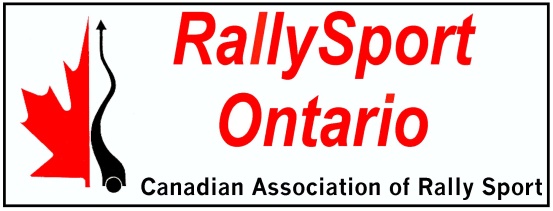 PROXY FORM FOR2022 ANNUAL GENERAL MEETING OF RALLYSPORT ONTARIOIf you cannot attend in person, you may appoint another member-in-good-standing to act for you by means of a written proxy. This individual must have been a registered member of an RSO-affiliated club in 202. Please complete the blank form below and send it to the person of your choice by email. E-mailed proxies must be received by the Secretary before noon on Saturday April 22, 2023 to be valid. RallySport Ontario Annual General Meeting PROXYI, _________________________________________, a 2022 member in good standing of_________________________________________________, an RSO-affiliated club, hereby appoint and authorize ______________________________________________to vote on my behalf at the RallySport Ontario Annual General Meeting to be held virtually on Saturday, April 22, 2023, and any adjournment thereof.Signed _______________________________________________________________(E-mail identification is acceptable)Printed Name __________________________________________________________Date _________________________________________________________________